DESCRIZIONEPEZZIVALOREnumero Pall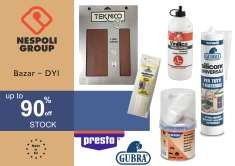 CARTA ABRASIVA9911.878,05 €1,5KIT RIPARAZIONE1843.385,60 €1,5COLLE248311.935,38 €1,5bazar DYS365817.199,03 €1,5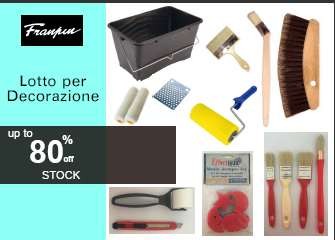 RULLI IDEA12734.200,00 €7,5PAINT159011.190,00 €7,5SPUGNE537236.529,00 €7,5Art. PER LA VERNICIATURA823551.919,00 €7,57,5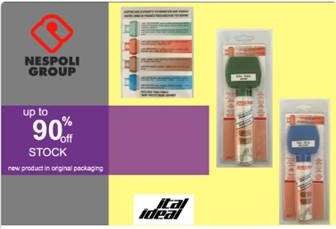 PENNARELLI VERNICE ACRILICA397434.147,43 €7,5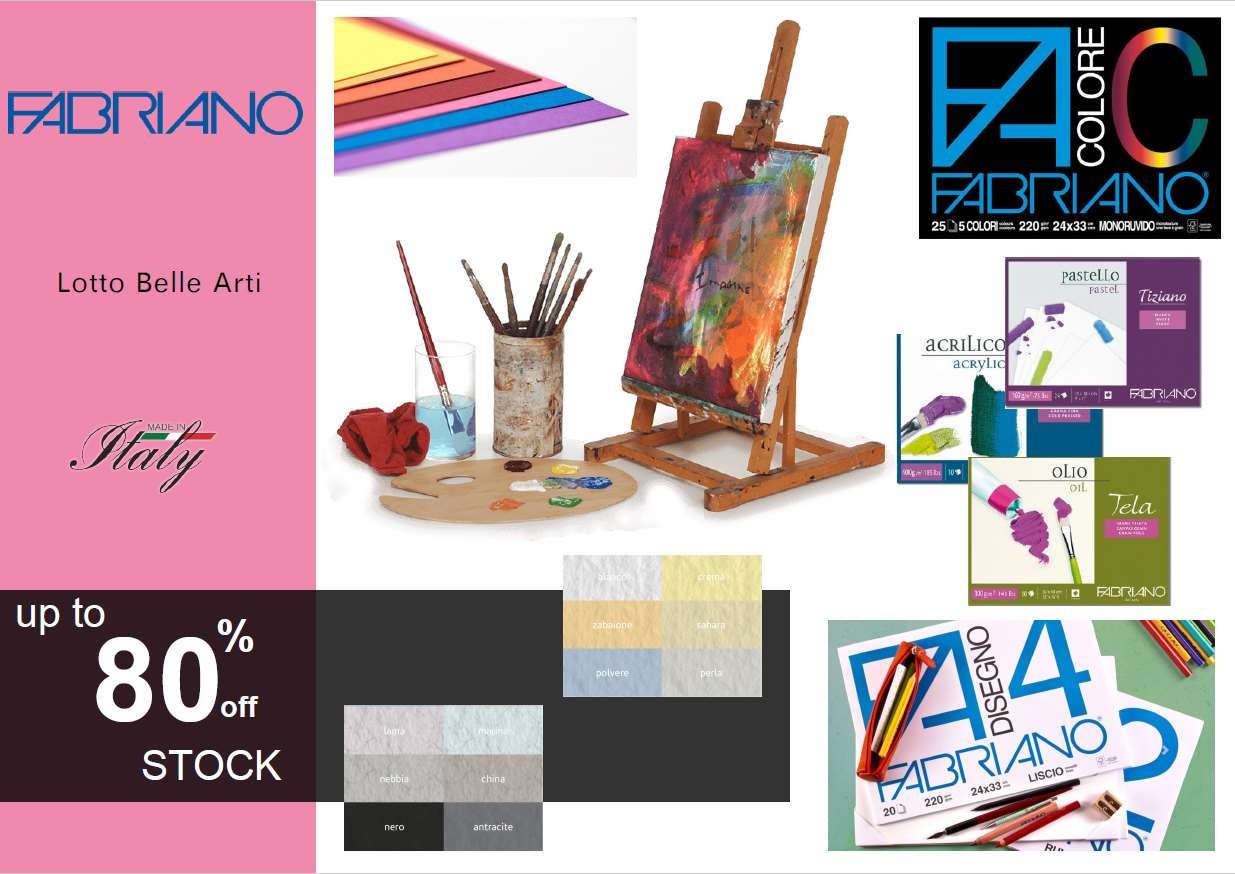 FABRIANO7496.450,00 €2BELE ARTI6005.052,50 €2BELLE ARTI532311.502,50 €2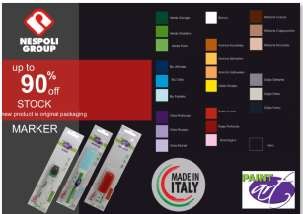 DABO MARKER81094868.869,00 €21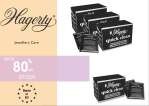 HAGERTY244824.480,00 €1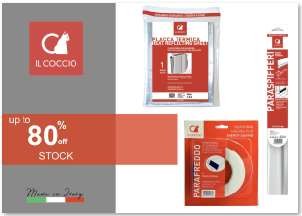 SIFERPLAST PARAFGREDDO40007.600,00 €3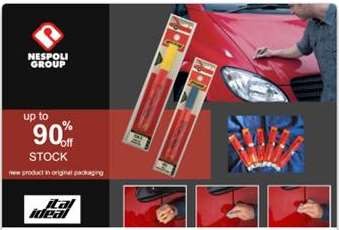 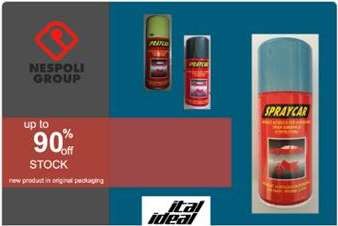 Touch-up Pens 147001471067.686,83 €1212SPRAY AUTO 150ML24632111.842,35 €12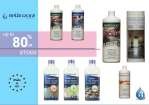 BELLINZONI491641.992,35 €5pallet53TOT1529901.237.238,50 €